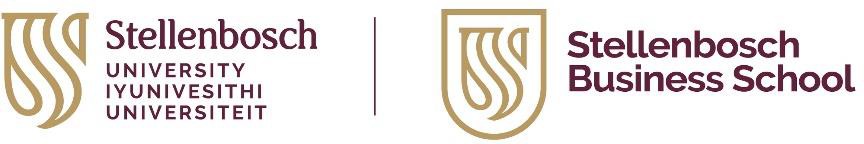 Small Business Academy Development Programme Application for Admission to Study – Class of 2024The Stellenbosch Business School’s Small Business Academy (SBA) Development Programme is a post-matric programme that offers full-time small business owners in the Western Cape the opportunity to gain business knowledge that will enable them to grow and expand their existing businesses.The SBA Development Programme is presented on a part-time basis in block weeks. This is a post-matric level programme. A certificate from Stellenbosch University is awarded to successful participants.The programme consists of:12 hours of mentoring2 practical workshops5 weeks of in person training in Western Cape, including assignments1 business plan presentation to the SBA’s Academic Panel.The SBA Development Programme is selection-based, by a Selection Committee based at the Stellenbosch Business School. Only selected participants will be notified before commencement of the programme.Programme fee:	R2 550 (R50 non-refundable application fee, R900 registration fee upon selection, and R600 payable in September 2024, R500 payable in November 2024, R500 payable in February 2024)Application deadline:01 April 2024Programme starts:	22 April 2024 Entry requirements*Age: 20 years or olderFull-time owner of an established small business of at least six months years or older (thus, applicant must not be in the employment of another company while running current business)Applicants must live or work in townships or low-income areas of the Western CapeMatric/Grade 12 (this is looked at on a case-by-case basis if applicants have not completed Matric/Grade 12)Must be proficient in EnglishStudents cannot be registered to study part-time at another institution during the 2024 SBS SBA Development ProgrammeStudents must be able to travel to the training, as indicated on the training schedule. Accommodation is not provided.Please complete the following application form and submit this together with the relevant documentation (see checklist at the end of this form).Please note that this application form is one of the most important documents used by the Academy to evaluate your suitability for the programme. Complete it carefully and ensure that you fill out every line.* Please note that final selection is at the discretion of the SBA Selection Committee.APPLICANT DETAILSSurname	Name (s)Nickname (name you want to be called during the programme):Date of birth	AgeHome (street, suburb) address and postal code	 Male	 FemaleSouth African ID number	If non-South African: Passport and work permit numbersHome phone	CellE-mail addressCOMMUNICATION CONNECTIONSTick appropriate answer.Do you:Own a smartphone with access to e-mail or WhatsApp?	 Yes  NoIf no, do you have your own cell phone or use someone else’s?	 My own	 Someone else’sOwn a PC, laptop or tablet?	 Yes  No Have access to the internet from home or your business?	 Yes  NoIf no, how do you access the internet?	 Internet café	 Library  Other: 	 Know how to attach a document to an e-mail?		 No  Yes:  Well  Intermediate  PoorlyKnow how to create a document in Microsoft Word?   No  Yes:  Well  Intermediate  Poorly Know how to create a document in Microsoft Excel?   No  Yes:  Well  Intermediate  Poorly Know how to create a slideshow in MS PowerPoint?   No  Yes:  Well  Intermediate  Poorly LanguageHome language:	 isiXhosa  Zulu  English  Afrikaans  Other: 	HIGH SCHOOL DETAILS	School name	Year you matriculatedIf you did not complete matric, what is the highest grade you have passed?TERTIARY EDUCATION	Have you studied after matric?	 Yes  NoIf yes, please give name of the programme, how many years you completed or year of graduationBUSINESS STATUS	Name of business:		Your job title:	 Owner	 Co-owner	 Director	 Manager	 Other: 	Services or products:		Industry:		Number of years the business has been running full-time:		Is the business registered?	 Yes  No If yes, registration number: 	Number of employees (excluding owner):		Number of regular clients/months:		Monthly income of your business:  0 – R2 500  R2 500 – R7 500  R7 500 – R15 000  R15 000 – R30 000 +R30 000Monthly expenses of your business:  0 – R2 500  R2 500 – R7 500  R7 500 – R15 000  R15 000 – R30 000 +R30 000BUSINESS REFERENCES	Include the names of two people that we can contact as references for you. They can be from any of your clients or suppliers. References should not be older than 3 years.Surname	NameOrganisation name	Role at organisationE-mail	Contact number (work or cell)Surname	NameOrganisation name	Role at organisationE-mail	Contact number (work or cell)YOUR OPINION MATTERSWhat is your definition of success? (If you are successful, how would your situation look like?)In your opinion, how will you recognize a successful small business? Why?In your opinion, what are the most important financial factors/indicators of success? Why?	In your opinion, what are the most important indicators of success that have nothing to do with money? Why?	In your opinion, what needs to happen before you would describe or regards yourself as successful?STATEMENT OF INTEGRITY	I hereby certify that I have provided accurate information in this application. I understand and agree that any misrepresentation or omission of facts in my application will justify the denial of admission, the cancellation of admission, or expulsion. This is my own, honest statement to the SBA Admissions Committee.Name and Surname:		Signature:		Date:		CHECKLIST	 A certified copy of the first page of your South African identity document (ID book) or passport (if you are a foreign national, please include a copy of your work permit) Certified copies of your academic certificates and/or Senior Certificate Proof of payment of R50 non-refundable application feePlease submit your application form with all the attachments by 23 February 2024 by e-mail: Scan the application form and proof of payment and send to: sba@usb.ac.za and cc Gabieba@sun.ac.zaFor more information, send an email to: sba@usb.ac.za an cc Gabieba@sun.ac.zaCONSENT TO USE INFORMATIONI 	ID number:	herewith give consent that the information supplied by me on my Application Form for the SBA Development Programme or any other information regarding my business that I supply to the Small Business Academy of the USB, including my academic progress, may be used under the following conditions:That all information used for research will be depersonalised (no names, telephone numbers, email addresses or ID details will be shown in the study or thesis).The consent is given on a voluntary basis.Consent can be retracted whenever I wish to do so.The depersonalized info will be used for the following purposes only:For research by any MBA/PGDip, PhD student or approved researcher of the Stellenbosch Business School or their international partners for completion of his/her study/thesis.For any research to establish the results and impact of the SBA Development Programme on the participants of the programme and their businesses.To give feedback to sponsors on the impact their involvement and sponsorship of the SBA Development Programme had on economic development in South Africa.To improve of the SBA Development Programme.The only cases where the personal contact details will be used is in order toEnable PGDip, MBA or PhD students of the University of Stellenbosch Business School or their international partners to contact the participants in order to arrange for interviews.Enable the media publicity agency used by the SBA to contact participants for publicity opportunities for their businesses.Enable sponsors of the SBA Development Programme to contact participants that they want to assist with funding or business opportunities.Enable mentors to make contact and assist their specific participants when needed.Personal information of the participants will under no circumstances be given out for marketing purposes or to external organisations who present workshops. In such cases SBA staff will personally contact participants for their information or invite them to workshops.Signature of participantEnglish literacy level:Read	 Well Intermediate PoorlyWrite	 Well Intermediate PoorlySpeak	 Well Intermediate Poorly